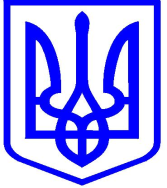 КИЇВСЬКА МІСЬКА РАДАIX СКЛИКАННЯПОСТІЙНА КОМІСІЯ З ПИТАНЬ МІСЦЕВОГО САМОВРЯДУВАННЯ, РЕГІОНАЛЬНИХ ТА МІЖНАРОДНИХ ЗВ’ЯЗКІВ01044, м. Київ, вул. Хрещатик, 36 к. 1019                                                                                       тел. (044) 202-71-07м. Київ, вул. Хрещатик, 36, 10-й поверх, каб. 101715 вересня 2021 року об 11:00Порядок деннийзасідання постійної комісії Київської міської радиз питань місцевого самоврядування, регіональнихта міжнародних зв’язківПро розгляд та затвердження графіку проведення засідань Постійної комісії Київської міської ради з питань місцевого самоврядування, регіональних та міжнародних зв'язків, та затвердження графіку особистого прийому громадян голови постійної комісії Київської міської ради з питань місцевого самоврядування, регіонального та міжнародного розвитку (Доповідач: голова постійної комісії Київської міської ради з питань місцевого самоврядування, регіональних та міжнародних зв’язків Ю. Ярмоленко).Про розгляд проєкту рішення Київської міської ради «Про звернення Київської міської ради до Кабінету Міністрів України щодо вжиття термінових заходів для захисту життя та здоров’я громадян України, та забезпечення населення вакциною Гам-КОВІД-Вак (торгова марка «Супутник V» (доручення заступника міського голови – секретаря Київської міської ради № 08/231-816/ПР від 23.02.2021) (Доповідач: депутат Київської міської ради М. Наконечний).Про розгляд проєкту рішення Київської міської ради «Про уточнення назв вулиць та провулку у Шевченківському та Голосіївському районах міста Києва» доручення заступника міського голови – секретаря Київської міської ради № 08/231-646/ПР від 10.02.2021) (Доповідачі: представники Департаменту містобудування та архітектури В. Коляденко; В. Смілка).Про розгляд проєкту рішення Київської міської ради «Про створення Студентської ради при Київській міській раді та затвердження положення про Студентську раду при Київській міській раді» (доручення заступника міського голови – секретаря Київської міської ради № 08/231-2253/ПР від 29.06.2021) (Доповідач: депутат Київської міської ради А. Вітренко).Про розгляд проєкту рішення Київської міської ради 
 «Про порушення клопотання перед Головою Верховної Ради України про нагородження Грамотою Верховної Ради України Шукевича Юрія Володимировича» (доручення заступника міського голови – секретаря Київської міської ради № 08/231-2254/ПР від 29.06.2021) (Доповідач: директор Департаменту освіти і науки О. Фіданян).Про розгляд проєкту рішення «Про порушення клопотання перед Головою Верховної Ради України про нагородження Грамотою Верховної Ради України Кузьминець Лариси Петрівни» (доручення заступника міського 
голови-секретаря Київської міської ради №08/231-2805/ПР від 30.07.2021) (Доповідач: директор Департаменту освіти і науки О. Фіданян).Про розгляд проєкту рішення Київської міської ради 
 «Про порушення клопотання перед Головою Верховної Ради України про нагородження Грамотою Верховної Ради  України трудового колективу Києво-Печерського ліцею №171 «Лідер» Печерського району м. Києва» (доручення заступника міського голови – секретаря Київської міської ради 
№ 08/231-3245/ПР від 31.08.2021) (Доповідач: директор Департаменту освіти і науки О. Фіданян). Про розгляд проєкту рішення Київської міської ради 
 «Про присвоєння Петриненку Т.Г. звання «Почесний громадянин міста Києва» доручення заступника міського голови – секретаря Київської міської ради 
№ 08/231-2255/ПР від 29.06.2021) (Доповідач: Керівник апарату виконавчого органу  Київської міської ради (КМДА) Д. Загуменний). Про розгляд проєкту рішення Київської міської ради 
 «Про затвердження  Положення про помічника-консультанта депутата Київської міської ради» (доручення заступника міського голови – секретаря Київської міської ради № 08/231-2291/ПР від 02.07.2021) (Доповідач: депутат Київської міської ради А. Вітренко). Про розгляд проєкту рішення Київської міської ради 
 «Про присвоєння назви площі у Солом’янському районі міста Києва» (доручення заступника міського голови – секретаря Київської міської ради 
№ 08/231-2587/ПР від 21.07.2021) (Доповідач: Я. Шибанов– секретар Комісії з питань найменувань).Про розгляд проєкту рішення Київської міської ради 
 «Про присвоєння назви площі у Печерському районі міста Києва» (доручення заступника міського голови-секретаря Київської міської ради №08/231-2588/ПР від 21.07.2021) (Доповідач: Я. Шибанов – секретар Комісії з питань найменувань).Про розгляд проєкту рішення Київської міської ради 
 «Про присвоєння назви проїзду у Печерському районі міста Києва» (доручення заступника міського голови-секретаря Київської міської ради №08/231-2590/ПР від 21.07.2021) Доповідач: Я. Шибанов – секретар Комісії з питань найменувань).Про розгляд проєкту рішення Київської міської ради 
 «Про присвоєння імені скверу у Подільському районі міста Києва» (доручення заступника міського голови-секретаря Київської міської ради №08/231-2589/ПР від 21.07.2021) (Доповідач: Я. Шибанов – секретар Комісії з питань найменувань).Про розгляд проєкту рішення Київської міської ради «Про визнання таким, що втратило чинність рішення Київської міської ради від 23.07.2020 №39/9118 (доручення заступник міського голови - секретаря Київської міської ради № 08/231-2780/ПР від 28.07.2021) (Доповідач: депутат Київської міської ради В. Яловий). Про розгляд проєкту рішення Київської міської ради «Про звернення Київської міської ради до Верховної Ради України щодо розгляду пропозиції внесення змін до Податкового кодексу України щодо визначення ставки військового збору від доходу для громадян Російської Федерації від участі в гастрольних заходах на території України (доручення заступника міського голови-секретаря Київської міської ради №08/231-3355/ПР від 13.09.2021) (Доповідач: депутат Київської міської ради В. Андрусишин).Про розгляд проєкту рішення Київської міської ради «Про внесення змін до Міської цільової програми розвитку інформаційно-комунікативної сфери міста Києва на 2019-2021 року» (доручення заступника міського голови-секретаря Київської міської ради №08/231-3357/ПР від 13.09.2021) (Доповідач: депутат Київської міської ради Л. Ковалевська).Про погодження проєкту розпорядження виконавчого органу Київської міської ради (Київської міської державної адміністрації) «Про внесення змін до Положення про Департамент культури виконавчого органу Київської міської ради (Київської міської державної адміністрації)» (лист від 21.07.2021 
№ 08/17749) (Доповідач: директор Департаменту культури виконавчий орган Київської міської ради (Київської міської державної адміністрації) Я. Барінова). Про розгляд проєкту рішення Київської міської ради «Про звернення Київської міської ради до Президента України та Кабінету Міністрів України щодо неприпустимості підвищення ціни на газ для населення» 
(від 26.10.2018 № 08/231-3794/ПР) (Доповідач: голова постійної комісії з питань місцевого самоврядування, регіональних та міжнародних зв’язків  
Ю. Ярмоленко ).Про розгляд проєкту рішення Київської міської ради «Щодо посилення впливу громади на процес прийняття рішень у районах столиці» 
 (від 30.08.2018 № 08/231-2589/ПР) (Доповідач: голова постійної комісії з питань місцевого самоврядування, регіональних та міжнародних зв’язків  
Ю. Ярмоленко ).Про розгляд проєкту  рішення Київської міської ради «Про звернення Київської міської ради до Президента України та Верховної Ради України» 
 (від 14.06.2018 № 08/231-2057/ПР) (Доповідач: голова постійної комісії з питань місцевого самоврядування, регіональних та міжнародних зв’язків Ю. Ярмоленко).Про розгляд проєкту рішення Київської міської ради 
 «Про присвоєння звання «Почесний громадянин міста Києва» Бібі А.А.» 
(від 14.06.2018 № 08/231-2056/ПР). (Доповідач: голова постійної комісії з питань місцевого самоврядування, регіональних та міжнародних зв’язків  
Ю. Ярмоленко ).Про розгляд проєкту рішення Київської міської ради 
 «Про присвоєння звання «Почесний громадянин міста Києва» Мунтяну В.Ф.» 
(від 14.06.2018 № 08/231-2055/ПР (Доповідач: голова постійної комісії з питань місцевого самоврядування, регіональних та міжнародних зв’язків  
Ю. Ярмоленко ).Про розгляд проєкту рішення Київської міської ради 
«Про скасування розпорядження виконавчого органу Київської міської ради (Київської міської державної адміністрації) від 22 серпня 2017 року № 1024 
 «Про будівництво внутрішньоквартального проїзду від будинку № 11 у провулку Бастіонному до будинку № 10 на вулиці Мічуріна у Печерському районі» 
 (від 16.05.2018 № 08/231-1650/ПР) (Доповідач: голова постійної комісії з питань місцевого самоврядування, регіональних та міжнародних зв’язків
Ю. Ярмоленко ).Про розгляд проєкту рішення Київської міської ради 
 «Про перейменування провулку у Шевченківському районі міста Києва» 
 (від 08.05.2018 № 08/231-1505/ПР) (Доповідач: голова постійної комісії з питань місцевого самоврядування, регіональних та міжнародних зв’язків  
Ю. Ярмоленко ).Про розгляд проєкту рішення Київської міської ради 
 «Про використання революційного прапора ОУН на будівлях Київської міської ради та районних у м. Києві державних адміністрацій» (від 08.02.2018 
№ 08/231-485/ПР) (Доповідач: голова постійної комісії з питань місцевого самоврядування, регіональних та міжнародних зв’язків  Ю. Ярмоленко ).Про розгляд проєкту  рішення Київської міської ради «Про звернення Київської міської ради до Міністерства регіонального розвитку, будівництва та житлово-комунального господарства України щодо збільшення нормативів розрахункової кількості машино-місць у місті Києві» (від 05.02.2018 № 08/231-402/ПР) (Доповідач: голова постійної комісії з питань місцевого самоврядування, регіональних та міжнародних зв’язків  Ю. Ярмоленко ).Про розгляд проєкту рішення Київської міської ради «Про внесення змін до рішення Київської міської ради від 23 липня 2015 року № 787/1651 «Про управління районами міста Києва» (від 14.11.2017 № 08/231-2721/ПР) (Доповідач: голова постійної комісії з питань місцевого самоврядування, регіональних та міжнародних зв’язків  Ю. Ярмоленко ).Про розгляд проєкту рішення Київської міської ради 
 «Про забезпечення розробки обсягу і меж повноважень районних у місті Києві рад та їх виконавчих органів» (від 06.03.2019 № 08/231-1161/ПР) 
 (Доповідач: голова постійної комісії з питань місцевого самоврядування, регіональних та міжнародних зв’язків  Ю. Ярмоленко ).Про розгляд проєкту рішення Київської міської ради 
 «Про перейменування вулиці у Печерському районі міста Києва  (місцева ініціатива) (від 11.03.2019 № 08/231-1165/ПР) (Доповідач: голова постійної комісії з питань місцевого самоврядування, регіональних та міжнародних зв’язків Ю. Ярмоленко ).Про розгляд проєкту рішення Київської міської ради 
 «Про порушення перед Головою Верховної Ради України клопотання про нагородження Грамотою Верховної Ради України Пархоменко Ірини Миколаївни. (від 26.04.2019 № 08/231-1592/ПР) (Доповідач: голова постійної комісії з питань місцевого самоврядування, регіональних та міжнародних зв’язків  
Ю. Ярмоленко).Про розгляд проєкту рішення Київської міської ради 
 «Про порушення перед Головою Верховної Ради України клопотання про нагородження Почесною грамотою Верховної Ради України Толмачова Рубена Владиславовича. (від 26.04.2019 № 08/231-1593/ПР) (Доповідач: голова постійної комісії з питань місцевого самоврядування, регіональних та міжнародних зв’язків  Ю. Ярмоленко ).Про розгляд проєкту рішення Київської міської ради 
 «Про перейменування вулиці у Святошинському районі міста Києва» (від 10.05.2019 № 08/231-1787/ПР) (Доповідач: голова постійної комісії з питань місцевого самоврядування, регіональних та міжнародних зв’язків 
 Ю. Ярмоленко).Про розгляд проєкту рішення Київської міської ради 
 «Про присвоєння Шилюку П.С. звання «Почесний громадянин міста Києва» 
(від 15.05.2019 № 08/231-1836/ПР) (Доповідач: голова постійної комісії з питань місцевого самоврядування, регіональних та міжнародних зв’язків  
 Ю. Ярмоленко).Про розгляд проєкту рішення Київської міської ради 
 «Про перейменування вулиці у Солом’янському районі міста Києва» (від 31.05.2019 № 08/231-1946/ПР) (Доповідач: голова постійної комісії з питань місцевого самоврядування, регіональних та міжнародних зв’язків 
Ю. Ярмоленко ).Про розгляд проєкту рішення Київської міської ради 
 «Про перейменування вулиці у Солом’янському районі міста Києва» (від 31.05.2019 № 08/231-1947/ПР) (Доповідач: голова постійної комісії з питань місцевого самоврядування, регіональних та міжнародних зв’язків 
Ю. Ярмоленко).Про розгляд проєкту рішення Київської міської ради 
 «Про перейменування вулиці у Дарницькому районі міста Києва» (від 31.05.2019 
№ 08/231-1948/ПР) (Доповідач: голова постійної комісії з питань місцевого самоврядування, регіональних та міжнародних зв’язків Ю. Ярмоленко ).Про розгляд проєкту рішення Київської міської ради «Про внесення змін до рішення Київської міської ради від 16 березня 2017 року № 9/2231 
 «Про суб’єктів господарювання Російської Федерації та таких, що знаходяться під прямим чи опосередкованим контролем фізичних чи юридичних осіб Російської Федерації, що прямо чи опосередковано здійснюють господарську діяльність в місті Києві» (від 18.06.2019 № 08/231-2133/ПР) (Доповідач: голова постійної комісії з питань місцевого самоврядування, регіональних та міжнародних зв’язків Ю. Ярмоленко ).Про розгляд проєкту рішення Київської міської ради 
 «Про перейменування вулиці в Оболонському районі міста Києва» 
(від 11.07.2019 № 08/231-2412/ПР) (Доповідач: голова постійної комісії з питань місцевого самоврядування, регіональних та міжнародних зв’язків  
Ю. Ярмоленко ).Про розгляд проєкту рішення Київської міської ради 
 «Про порушення перед Головою Верховної Ради України клопотання про нагородження Грамотою Верховної Ради України Ковшуна Євгена Миколайовича» (від 27.11.2019 № 08/231-3580/ПР) (Доповідач: голова постійної комісії з питань місцевого самоврядування, регіональних та міжнародних зв’язків Ю. Ярмоленко ).Про розгляд проєкту рішення Київської міської ради 
 «Про перейменування вулиці у Дарницькому районі міста Києва» (від 10.12.2019 
№ 08/231-3830/ПР) (Доповідач: голова постійної комісії з питань місцевого самоврядування, регіональних та міжнародних зв’язків Ю. Ярмоленко ).Про розгляд проєкту рішення Київської міської ради 
 «Про перейменування вулиці у Дніпровському та Деснянському районах міста Києва» (від 10.12.2019 № 08/231-3831/ПР) (Доповідач: голова постійної комісії з питань місцевого самоврядування, регіональних та міжнародних зв’язків
 Ю. Ярмоленко ).Про розгляд проєкту рішення Київської міської ради 
 «Про перейменування вулиці у Дарницькому районі міста Києва» (від 10.12.2019 
№ 08/231-3832/ПР) (Доповідач: голова постійної комісії з питань місцевого самоврядування, регіональних та міжнародних зв’язків Ю. Ярмоленко ).Про розгляд проєкту рішення Київської міської ради 
 «Про перейменування вулиці у Святошинському районі міста Києва» (від 14.01.2020 № 08/231-73/ПР) (Доповідач: голова постійної комісії з питань місцевого самоврядування, регіональних та міжнародних зв’язків 
Ю. Ярмоленко ).Про розгляд проєкту рішення Київської міської ради 
 «Про перейменування вулиці у Солом’янському районі міста Києва» (від 14.01.2020 № 08/231-74/ПР) (Доповідач: голова постійної комісії з питань місцевого самоврядування, регіональних та міжнародних зв’язків 
Ю. Ярмоленко ).Про розгляд проєкту рішення Київської міської ради 
 «Про перейменування вулиці у Солом’янському та Голосіївському районах міста Києва. (від 14.01.2020 № 08/231-72/ПР) (Доповідач: голова постійної комісії з питань місцевого самоврядування, регіональних та міжнародних зв’язків 
Ю. Ярмоленко ).Про розгляд проєкту рішення Київської міської ради 
 «Про перейменування вулиці у Шевченківському районі міста Києва» (Від 14.01.2020 № 08/231-75/ПР) (Доповідач: голова постійної комісії з питань місцевого самоврядування, регіональних та міжнародних зв’язків 
Ю. Ярмоленко ).Про розгляд проєкту рішення Київської міської ради 
 «Про перейменування вулиці у Святошинському районі міста Києва» (від 14.01.2020 № 08/231-76/ПР) (Доповідач: голова постійної комісії з питань місцевого самоврядування, регіональних та міжнародних зв’язків 
Ю. Ярмоленко ).Про розгляд проєкту рішення Київської міської ради 
 «Про перейменування вулиці у Солом’янському районі міста Києва» (Від 14.01.2020 № 08/231-77/ПР) (Доповідач: голова постійної комісії з питань місцевого самоврядування, регіональних та міжнародних зв’язків 
Ю. Ярмоленко ).Про розгляд проєкту рішення Київської міської ради 
 «Про перейменування провулку у Святошинському районі міста Києва» (від 14.01.2020 № 08/231-78/ПР) (Доповідач: голова постійної комісії з питань місцевого самоврядування, регіональних та міжнародних зв’язків  
Ю. Ярмоленко ).Про розгляд проекту рішення Київської міської ради «Про звернення Київської міської ради до Верховної Ради України та Президента України щодо неприпустимості прийняття та набрання чинності Проєкту Закону 
 «Про внесення змін до деяких законодавчих актів України щодо обігу земель сільськогосподарського призначення (реєстраційний номер 2178-10)» 
 (від 05.02.2020 № 08/231-299/ПР) (Доповідач: голова постійної комісії з питань місцевого самоврядування, регіональних та міжнародних зв’язків  
Ю. Ярмоленко ).Про розгляд проекту рішення Київської міської ради 
 «Про порушення клопотання перед Головою Верховної Ради України про нагородження Грамотою Верховної Ради України трудового колективу комунальної корпорації «Київавтодор» (Від 23.06.2020 № 08/231-1590/ПР) (Доповідач: голова постійної комісії з питань місцевого самоврядування, регіональних та міжнародних зв’язків Ю. Ярмоленко ).Про розгляд проекту рішення Київської міської ради  «Про звернення Київської міської ради до Президента України, Верховної Ради України та Кабінету Міністрів України щодо передачі Олімпійського коледжу ім. Івана Піддубного як цілісного майнового комплексу із державної до комунальної власності м. Києва»  (доручення заступника міського голови–секретаря Київської міської ради № 08/231-2355/ПР від 17.09.2020) (Доповідач: голова постійної комісії з питань місцевого самоврядування, регіональних та міжнародних зв’язків  Ю. Ярмоленко ).Про розгляд проєкту рішення Київської міської ради 
 «Про порушення клопотання перед Головою Верховної Ради України про нагородження Грамотою Верховної Ради України Лук’яненко Тетяни Іванівни» (доручення заступника міського голови – секретаря Київської міської ради 
№ 08/231-2494/ПР від 06.10.2020) (Доповідач: голова постійної комісії з питань місцевого самоврядування, регіональних та міжнародних зв’язків  
Ю. Ярмоленко ).Про розгляд проєкту рішення Київської міської ради «Про звернення Київської міської ради до Верховної Ради України щодо необхідності внесення змін до Закону України «Про об’єднання співвласників багатоквартирного будинку» та інших нормативно-правових актів», поданого в порядку місцевої ініціативи (доручення заступника міського голови – секретаря Київської міської ради № 08/231-2497/ПР від 08.10.2020) (Доповідач: голова постійної комісії з питань місцевого самоврядування, регіональних та міжнародних зв’язків
 Ю. Ярмоленко ).Про розгляд проєкту рішення Київської міської ради 
 «Про перейменування залізничних станцій» (доручення заступника міського голови – секретаря Київської міської ради № 08/231-2023/ПР від 10.08.2020) (Доповідач: голова постійної комісії з питань місцевого самоврядування, регіональних та міжнародних зв’язків Ю. Ярмоленко ).Про розгляд проєкту рішення Київської міської ради «Про внесення доповнення до рішення Київської міської ради від 1 червня 2000 року №141/862 «Про встановлення звання «Почесний громадянин міста Києва» та заохочувальних відзнак Київського міського голови» (доручення заступника міського голови – секретаря Київської міської ради № 08/231-1899/ПР від 30.07.2020) (Доповідач: голова постійної комісії з питань місцевого самоврядування, регіональних та міжнародних зв’язків Ю. Ярмоленко ).Про розгляд проєкту рішення Київської міської ради «Про звернення Київської міської ради до Президента України та Верховної Ради України щодо неприпустимості прийняття антиукраїнського законопроєкту від 31.10.2019 
 № 2362 «Про внесення змін до деяких законодавчих актів України, щодо навчання державною мовою в закладах освіти» (доручення заступника міського голови – секретаря Київської міської ради № 08/231-1823/ПР від 21.07.2020) (Доповідач: голова постійної комісії з питань місцевого самоврядування, регіональних та міжнародних зв’язків Ю. Ярмоленко ).Про розгляд проєкту рішення Київської міської ради 
 «Про перейменування вулиці у Святошинському районі міста Києва» (доручення заступника міського голови – секретаря Київської міської ради № 08/231-2154/ПР від 21.08.2020) (Доповідач: голова постійної комісії з питань місцевого самоврядування, регіональних та міжнародних зв’язків Ю. Ярмоленко ).Про розгляд проєкту рішення Київської міської ради 
 «Про порушення клопотання перед Головою Верховної Ради України про нагородження Грамотою Верховної Ради України Марусич Людмили Яківни» (доручення заступника міського голови – секретаря Київської міської ради 
№ 08/231-2102/ПР від 13.08.2020) (Доповідач: голова постійної комісії з питань місцевого самоврядування, регіональних та міжнародних зв’язків 
Ю. Ярмоленко ).Про розгляд проєкту рішення Київської міської ради 
 «Про перейменування вулиці у Деснянському районі міста Києва» (доручення заступника міського голови – секретаря Київської міської ради 
№ 08/231-2152/ПР від 21.08.2020) (Доповідач: голова постійної комісії з питань місцевого самоврядування, регіональних та міжнародних зв’язків 
Ю. Ярмоленко ).Про розгляд проєкту рішення Київської міської ради «Про визнання незадовільною діяльність Смирнова О. Г. на посаді начальника Управління з питань реклами виконавчого органу Київської міської ради (Київської міської державної адміністрації)» (№ 08/231-1277/ПР від 22.05.2020) (Доповідач: голова постійної комісії з питань місцевого самоврядування, регіональних та міжнародних зв’язків Ю. Ярмоленко ).Про розгляд проєкту рішення Київської міської ради «Про звернення Київської міської ради до Президента України, Кабінету Міністрів України, Верховної Ради України та Ради національної безпеки і оборони України щодо захисту інституції сім’ї в Україні» (№ 08/231-4314/ПР від 22.12.2018) (Доповідач: голова постійної комісії з питань місцевого самоврядування, регіональних та міжнародних зв’язків Ю. Ярмоленко ).Про розгляд проєкту рішення Київської міської ради 
 «Про перейменування вулиці в Оболонському районі міста Києва» (№ 08/231-3031/ПР від 04.12.2017) (Доповідач: голова постійної комісії з питань місцевого самоврядування, регіональних та міжнародних зв’язків Ю. Ярмоленко ).Про розгляд проєкту рішення Київської міської ради 
 «Про найменування нових вулиць у Деснянському районі міста Києва» 
(№ 08/231-953/ПР від 07.04.2017) (Доповідач: голова постійної комісії з питань місцевого самоврядування, регіональних та міжнародних зв’язків 
Ю. Ярмоленко ).Про розгляд проєкту рішення Київської міської ради «Про звернення Київської міської ради до Президента України Порошенка П.О., Прем'єр-міністра України Гройсмана В.Б., Голови Верховної Ради України Парубія А.В. щодо ситуації, яка склалася у сфері державного управління національною системою охорони здоров'я» (№ 08/231-4212/ПР від 23.11.2018) (Доповідач: голова постійної комісії з питань місцевого самоврядування, регіональних та міжнародних зв’язків Ю. Ярмоленко ).Про розгляд листа апарату виконавчого органу Київської міської ради (Київської міської державної адміністрації) щодо формування конкурсних комісій для конкурсного відбору кандидатур на посади керівників суб’єктів господарювання комунального сектора економіки, підпорядкованих апарату (лист від 09.02.2021 № 08/2834).   (Доповідач: голова постійної комісії Київської міської ради з питань місцевого самоврядування, регіональних та міжнародних зв’язків  Ю. Ярмоленко).Про розгляд листа Департаменту промисловості та розвитку підприємництва виконавчого органу Київської міської ради (Київської міської державної адміністрації) щодо формування конкурсних комісій для конкурсного відбору кандидатур на посади керівників суб’єктів господарювання комунального сектора економіки, підпорядкованих Департаменту (лист 
від 11.01.2021 № 052-91).  (Доповідач: голова постійної комісії Київської міської ради з питань місцевого самоврядування, регіональних та міжнародних зв’язків Ю. Ярмоленко).Про розгляд листів Департаменту транспортної інфраструктури виконавчого органу Київської міської ради (Київської міської державної адміністрації) від 15.04.2021 №08/8833 та від 23.03.2021 №08/6787 щодо формування конкурсних комісій для конкурсного відбору кандидатур на посади керівників суб’єктів господарювання комунального сектора економіки, підпорядкованих Департаменту (листи  від 15.04.2021 №08/8833 та від 23.03.2021 №08/6787). (Доповідач: голова постійної комісії Київської міської ради з питань місцевого самоврядування, регіональних та міжнародних зв’язків 
Ю. Ярмоленко).Про розгляд листа Департаменту міського благоустрою виконавчого органу Київської міської ради (Київської міської державної адміністрації) щодо формування конкурсних комісій для конкурсного відбору кандидатур на посади керівників суб’єктів господарювання комунального сектора економіки, підпорядкованих Департаменту (лист від 05.03.2021 № 08/5277). (Доповідач: голова постійної комісії Київської міської ради з питань місцевого самоврядування, регіональних та міжнародних зв’язків Ю. Ярмоленко).Про розгляд листів Департаменту комунальної власності м. Києва виконавчого органу Київської міської ради (Київської міської державної адміністрації) щодо формування конкурсних комісій для конкурсного відбору кандидатур на посади керівників суб’єктів господарювання комунального сектора економіки, підпорядкованих Департаменту (листи від 30.07.2021
 № 08/18234 та від 20.01.2021 №08/1024) (Доповідач: голова постійної комісії Київської міської ради з питань місцевого самоврядування, регіональних та міжнародних зв’язків Ю. Ярмоленко). Про розгляд листа Департаменту культури виконавчого органу Київської міської ради (Київської міської державної адміністрації) щодо формування конкурсних комісій для конкурсного відбору кандидатур на посади керівників суб’єктів господарювання комунального сектора економіки, підпорядкованих Департаменту (лист від 16.01.2021 №08/661) (Доповідач: голова постійної комісії Київської міської ради з питань місцевого самоврядування, регіональних та міжнародних зв’язків Ю. Ярмоленко).Про розгляд листа Департаменту житлово-комунальної інфраструктури виконавчого органу Київської міської ради (Київської міської державної адміністрації) щодо формування конкурсних комісій для конкурсного відбору кандидатур на посади керівників суб’єктів господарювання комунального сектора економіки, підпорядкованих Департаменту (лист від 03.02.2021 №08/2361) (Доповідач: голова постійної комісії Київської міської ради з питань місцевого самоврядування, регіональних та міжнародних зв’язків 
Ю. Ярмоленко).Про розгляд листа Департаменту охорони здоров’я виконавчого органу Київської міської ради (Київської міської державної адміністрації) щодо формування конкурсних комісій для конкурсного відбору кандидатур на посади керівників суб’єктів господарювання комунального сектора економіки, підпорядкованих Департаменту (лист від 13.01.2021 № 08/412) 
 (Доповідач: голова постійної комісії Київської міської ради з питань місцевого самоврядування, регіональних та міжнародних зв’язків Ю. Ярмоленко).Про розгляд листа Департаменту економіки та інвестицій виконавчого органу Київської міської ради (Київської міської державної адміністрації) щодо формування конкурсних комісій для конкурсного відбору кандидатур на посади керівників суб’єктів господарювання комунального сектора економіки, підпорядкованих Департаменту (лист від 05.01.2021 №08/128) (Доповідач: голова постійної комісії Київської міської ради з питань місцевого самоврядування, регіональних та міжнародних зв’язків
 Ю. Ярмоленко). Про розгляд листа Управління з питань реклами виконавчого органу Київської міської ради (Київської міської державної адміністрації) щодо формування конкурсних комісій для конкурсного відбору кандидатур на посади керівників суб’єктів господарювання комунального сектора економіки, підпорядкованих Управлінню (лист від 29.12.2020 №08/28826). 
 (Доповідач: голова постійної комісії Київської міської ради з питань місцевого самоврядування, регіональних та міжнародних зв’язків Ю. Ярмоленко).Про розгляд листів Управління екології та природних ресурсів виконавчого органу Київської міської ради (Київської міської державної адміністрації) щодо формування конкурсних комісій для конкурсного відбору кандидатур на посади керівників суб’єктів господарювання комунального сектора економіки, підпорядкованих Управлінню (листи від 13.01.2021 №08/462 та від 27.04.2021 №08/9826). (Доповідач: голова постійної комісії Київської міської ради з питань місцевого самоврядування, регіональних та міжнародних зв’язків Ю. Ярмоленко).Про розгляд листа Дарницької районної в місті Києві державної адміністрації  щодо формування конкурсних комісій для конкурсного відбору кандидатур на посади керівників суб’єктів господарювання комунального сектора економіки, підпорядкованих РДА (лист від 16.02.2021 №08/3548). (Доповідач: голова постійної комісії Київської міської ради з питань місцевого самоврядування, регіональних та міжнародних зв’язків Ю. Ярмоленко).Про розгляд листа Оболонської районної в місті Києві державної адміністрації щодо формування конкурсних комісій для конкурсного відбору кандидатур на посади керівників суб’єктів господарювання комунального сектора економіки, підпорядкованих РДА (лист від 02.08.2021 №08/18786). (Доповідач: голова постійної комісії Київської міської ради з питань місцевого самоврядування, регіональних та міжнародних зв’язків Ю. Ярмоленко).Про розгляд листів  Дніпровської районної в місті Києві державної адміністрації щодо формування конкурсних комісій для конкурсного відбору кандидатур на посади керівників суб’єктів господарювання комунального сектора економіки, підпорядкованих РДА (листи №08/15678; 24985). 
 (Доповідач: голова постійної комісії Київської міської ради з питань місцевого самоврядування, регіональних та міжнародних зв’язків Ю. Ярмоленко).Про розгляд листа заступниці голови Київської міської державної адміністрації з питань здійснення самоврядних повноважень щодо формування складу міської Координаційної ради Плану реформування, перепрофілювання, трансформації дитячих інтернатних закладів, розвитку системи соціальних послуг сім'ям з дітьми та сімейно орієнтованих послуг (деінституціалізації) у громаді м. Києва (лист від 13.01.2021№ 007-62). (Доповідач: заступниця голови Київської міської державної адміністрації з питань здійснення самоврядних повноважень М. Хонда).Про розгляд листа Департаменту транспортної інфраструктури виконавчого органу Київської міської ради (Київської міської державної адміністрації) щодо надання представників для включення до робочої групи з питання розробки концепції розвитку веломережі в м. Києві (№08/10772 
від 12.05.2021). (Доповідач: директор Департаменту транспортної інфраструктури виконавчого органу Київської міської ради (Київської міської державної адміністрації) Р. Кандибор ).Про розгляд листа Департаменту земельних ресурсів виконавчого органу Київської міської ради (Київської міської державної адміністрації)  щодо прохання увійти до складу робочої групи з проекту розробки Стратегії розвитку міста Києва до 2035 року (лист від 13.08.2021 №08/19613)  (Доповідач: директор Департаменту земельних ресурсів виконавчого органу Київської міської ради (Київської міської державної адміністрації) В. Пелих).Про розгляд звернення депутата Київської міської ради В. Прокопіва щодо розгляду ініціативи представників громадської організації «ВСЕУКРАЇНСЬКЕ ОБ’ЄДНАННЯ ВЕТЕРАНІВ» про визнання борців за незалежність України в ХХ столітті у м. Києві (лист № 08/279/9/082-88
 від 10.03.2021). (Доповідач: депутат Київської міської ради В. Прокопів).Про розгляд листа заступника керівника органу самоорганізації населення «Квартальний комітет «Південна брама» щодо зобов’язання будівництва дитячого садка на території ЖК (лист № 16/04-01/21 від 16.04.2021). (Доповідач: керівник органу самоорганізації населення «Квартальний комітет «Південна брама» М. Грибков).Про розгляд листа державного підприємства «Антонов» щодо перейменування на честь авіаконструктора Петра Балабуєва вулицю Депутатську у Святошинському районі м. Києва (лист №432/7214-21 від 22.06.2021). (Доповідач: генеральний директор державного підприємства «Антонов» 
С. Бичков).Про розгляд звернення депутата Київської міської ради 
Я. Федоренка щодо проведення ремонту приміщення наданого у користування органу самоорганізації населення «КМ» «Русанівка» за адресою: 
вул. Ентузіастів, 43/1 у Дніпровському районі м. Києва (лист №08/279/09/248/884 від 30.06.2021). (Доповідач: депутат Київської міської ради Я. Федоренко).Про розгляд листа заступника голови Дніпровської районної в місті Києві державної адміністрації щодо проведення громадського звіту про роботу Дніпровської районної в місті Києві державної адміністрації за І півріччя 2021 року (лист №08/20805 від 01.09.2021). (Доповідач: заступник голови Дніпровської районної в місті Києві державної адміністрації А. Загородня ).Голова комісії					                  Юлія ЯРМОЛЕНКО